xxxOd:	xxxOdesláno:	pondělí 16. srpna 2021 8:01Komu:	xxxKopie:	xxxPředmět:	Re: Objednávka č. 3610003295Přílohy:	2021_09_3610003295_SK.pdfDobrý den, paní xxx,v příloze Vám posílám zpět objednávku podepsanou za naší stranu. Přeji Vám pěkný start do nového týdneu zxxxKoordinátorka oddělení firemních kurzůe-mail: xxx tel.:	xxxmob.: xxxPRESTO – PŘEKLADATELSKÉ CENTRUM s.r.oNa Příkopě 31, 110 00 Praha 1 web: www.presto-skola.czxxx PRESTO PŘEKLADATELSKÉ CENTRUM s.r.o. xxx napsal(a):Dobrý den, paní xxx,potvrzuji přijetí objednávky, kterou předávám vedení k podpisu. Jakmile ji obdržím zpět, obratem Vám ji pošlu zpátky.S pozdravem a přáním krásného dneu zxxxxxxe-mail: xxxtel.:	xxxmob.: xxxPRESTO – PŘEKLADATELSKÉ CENTRUM s.r.oNa Příkopě 31, 110 00 Praha 1 web: xxxXxx napsal(a): Dobrý den,přílohou Vám zasíláme výše uvedenou objednávku.Vzhledem k povinnosti uveřejňovat veškeré smlouvy v hodnotě nad 50 tis. Kč bez DPH v Registru smluv vyplývající ze zákona č. 340/2015 Sb., Vás žádámeo potvrzení objednávky, a to nejlépe zasláním skenu objednávky podepsané za Vaši stranu osobou k tomu oprávněnou tak, aby bylo prokazatelnéuzavření smluvního vztahu. Uveřejnění v souladu se zákonem zajistí objednatel - Národní agentura pro komunikační a informační technologie, s.p.S pozdravem a přáním příjemného dnexxx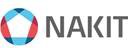 Národní agentura pro komunikační a informační technologie, s. p.Kodaňská 1441/46, 101 00 Praha 10 – Vršovice, Česká republikawww.nakit.cz